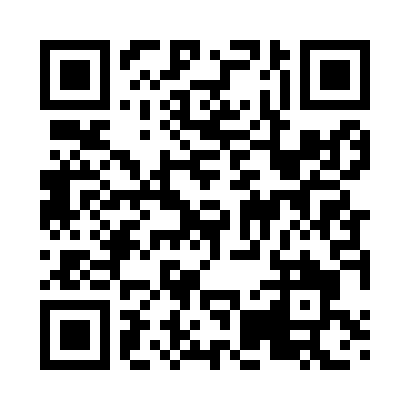 Prayer times for Moca, Puerto RicoWed 1 May 2024 - Fri 31 May 2024High Latitude Method: NonePrayer Calculation Method: Muslim World LeagueAsar Calculation Method: ShafiPrayer times provided by https://www.salahtimes.comDateDayFajrSunriseDhuhrAsrMaghribIsha1Wed4:446:0112:253:406:508:032Thu4:436:0012:253:396:508:033Fri4:436:0012:253:396:518:044Sat4:425:5912:253:386:518:045Sun4:415:5912:253:386:518:056Mon4:415:5812:253:386:528:057Tue4:405:5812:253:376:528:068Wed4:395:5712:253:376:528:069Thu4:395:5712:253:366:538:0710Fri4:385:5712:253:366:538:0711Sat4:385:5612:253:356:548:0812Sun4:375:5612:253:356:548:0813Mon4:375:5512:253:366:548:0914Tue4:365:5512:253:366:558:0915Wed4:355:5512:253:376:558:1016Thu4:355:5412:253:386:558:1017Fri4:355:5412:253:386:568:1118Sat4:345:5412:253:396:568:1119Sun4:345:5312:253:396:578:1220Mon4:335:5312:253:406:578:1221Tue4:335:5312:253:416:578:1322Wed4:325:5312:253:416:588:1323Thu4:325:5312:253:426:588:1424Fri4:325:5212:253:426:588:1425Sat4:315:5212:253:436:598:1526Sun4:315:5212:263:436:598:1527Mon4:315:5212:263:447:008:1628Tue4:315:5212:263:447:008:1629Wed4:305:5212:263:457:008:1730Thu4:305:5212:263:457:018:1731Fri4:305:5112:263:467:018:18